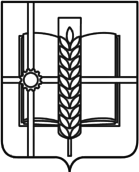 РОССИЙСКАЯ ФЕДЕРАЦИЯРОСТОВСКАЯ ОБЛАСТЬЗЕРНОГРАДСКИЙ РАЙОНМУНИЦИПАЛЬНОЕ ОБРАЗОВАНИЕ«ЗЕРНОГРАДСКОЕ ГОРОДСКОЕ ПОСЕЛЕНИЕ»АДМИНИСТРАЦИЯ ЗЕРНОГРАДСКОГО ГОРОДСКОГО ПОСЕЛЕНИЯПОСТАНОВЛЕНИЕот 13.03.2024 № 144    г. ЗерноградОб утверждении отчета о реализации муниципальной программы Зерноградского городского поселения «Экономическое развитие и инновационная экономика» за 2023 годВ соответствии с постановлением Администрации Зерноградского городского поселения от 19.09.2018 № 1063 «Об утверждении Порядка разработки, реализации и оценки эффективности муниципальных программ Зерноградского городского поселения Зерноградского района», постановлением Администрации Зерноградского городского поселения от 20.09.2018 № 1064 «Об утверждении методических рекомендаций по разработке и реализации  муниципальных программ Зерноградского городского поселения», Администрация Зерноградского городского поселения постановляет:1. Утвердить отчет о реализации муниципальной программы Зерноградского городского поселения «Экономическое развитие и инновационная экономик за 2023 год согласно приложению к настоящему постановлению.2. Опубликовать настоящее постановление в печатном средстве массовой информации Зерноградского городского поселения «Зерноград официальный» и разместить на официальном сайте Администрации Зерноградского городского поселения в информационно-телекоммуникационной сети «Интернет».3. Контроль за выполнением настоящего  постановления оставляю за собой. Глава Администрации Зерноградского городского поселения			                                                 И.В. ПолищукПриложение к постановлению                                           Администрации Зерноградского городского поселения от 13.03 2024 № 144ОТЧЕТ о реализации муниципальной программы Зерноградского городского поселения «Экономическое развитие и инновационная экономика»за 2023 годРаздел 1. Конкретные результаты реализации муниципальной программы, достигнутые за 2023 годРеализация в 2023 году мероприятий муниципальной программы Зерноградского городского поселения  «Экономическое развитие и инновационная экономика» (далее – муниципальная программа), в рамках поставленных задач по выполнению в полном объеме обязательств перед населением поселения, способствовала достижению следующих основных результатов:Информационная и консультативная поддержка субъектов малого и среднего предпринимательства;Формирование системы обеспечения эффективной и доступной защиты  прав потребителей путем информационного обеспечения.Реализация государственной политики в области торговой деятельности в целях создания условий для наиболее полного удовлетворения спроса населения на потребительские товары соответствующего качества по доступным ценам в пределах территориальной доступности, создание дополнительных рабочих мест в сфере торговли.Основные цели реализации муниципальной программы в 2023 году достигнуты, задачи выполнены в пределах предусмотренных плановых расходов.Раздел 2. Результаты реализации основных мероприятий подпрограмм муниципальной программыВ 2023 году муниципальная программа реализовывалась путем выполнения программных мероприятий, сгруппированных по направлениям в подпрограммы:1. «Развитие субъектов малого и среднего предпринимательства в Зерноградского городского поселении»2. «Защита прав потребителей в Зерноградского городского поселении»3. «Развитие торговли на территории Зерноградского городского поселения»Созданию условий для развития малого и среднего предпринимательства в рамках подпрограммы «Развитие субъектов малого и среднего предпринимательства в Зерноградского городского поселении» способствовала реализация в 2023 году ответственным исполнителем и участниками муниципальной программы основных мероприятий муниципальной программы, а именно:Основное  мероприятие 1.1 Оказание  консультационной поддержки субъектов МСП и граждан, желающих организовать собственное дело. Пропаганда и популяризация предпринимательской деятельности; Обеспечение благоприятного климата для предпринимательской деятельности, активного включения предпринимательских структур в решение социально-экономических проблем поселения.	 Основное  мероприятие 1.2 Разработка и (или) издание методических, информационных материалов по вопросам развития малого и среднего предпринимательства. Оказание консультационных услуг по обработке обращений граждан, связанных с вопросами малого и среднего предпринимательства.Размещение на стендах, в сети интернет на сайте «Администрации Зерноградского городского поселения» информации по развития малого и среднего предпринимательства. Израсходовано 1000 рублей на изготовление баннера о запрете торговли в неустановленном месте.	Основное  мероприятие 1.3 Предоставление субъектам малого и среднего предпринимательства, являющимся сельскохозяйственными товаропроизводителями, мест для размещения нестационарных торговых объектов на земельных участках, государственная собственность на которые не разграничена, и земельных участках, находящихся в собственности муниципального образования «Зерноградское городское поселение» без проведения торгов (конкурсов, аукционов).	В 2023г. работают две  сезонные постоянно действующие сельскохозяйственные ярмарки. На территории АО «Зерноградский рынок» организовано 5  мест для размещения нестационарных торговых обьектов для  торговли сельскохозяйственными товарами. На территории МО ЗГП организовано 2 места для размещения нестационарных торговых обьектов для  торговли сельскохозяйственными товарамиСозданию условий для эффективной защиты установленных законодательством Российской Федерации прав потребителей в рамках подпрограммы «Защита прав потребителей в Зерноградском городском поселении» способствовала реализация в 2023 году ответственным исполнителем и участниками муниципальной программы основных мероприятий муниципальной программы, а именно:	Основное  мероприятие 2.1 Информационное обеспечение потребителей. Просвящение и популяризация вопросов защиты прав потребителей. Гражданам, проживающим на территории Зерноградского городского поселения оказывается бесплатная консультационная помощь по вопросам защиты прав потребителей. Размещение на стендах, в сети интернет на сайте «Администрации Зерноградского городского поселения» информации по вопросам защиты прав потребителей в различных сферах потребительского рынка товаров и услуг.	Созданию условий для развития торговли на территории Зерноградского городского поселения.	Основное  мероприятие 3.1 Создание благоприятных условий для комплексного развития сферы торговли и обеспечение населения поселения качественными товарами и услугами. Равномерное и эффективное развитие торговой отрасли по всей территории поселения. Проведение мониторинга обеспеченности населения Зерноградского городского поселения площадью торговых объектов в целях выявления проблемных территорий		Запланировано 5 основных мероприятия, фактически выполнено 5 основных мероприятия.Сведения о выполнении основных мероприятий подпрограмм и мероприятий муниципальной программы, а также контрольных событий муниципальной программы за 2023 год приведены в приложении № 1.Раздел 3. Анализ факторов, повлиявших на ход реализации муниципальной программы в 2023 году.Непредвиденных рисков, повлиявших на ход реализации основных мероприятий муниципальной программы в 2023 году не было. Раздел 4. Сведения об использовании бюджетных ассигнований и внебюджетных средств на реализацию мероприятий муниципальной программы. На реализацию мероприятий муниципальной программы в 2023 году предусматривалось: 1,0 тыс. рублей, в том числе: - средства федерального бюджета 0,0 тыс. рублей; - областного бюджета 0,0 тыс. рублей;- бюджета Зерноградского городского поселения Зерноградского района 1,0 тыс. рублей; - внебюджетных источников 0,0 тыс. рублей.Фактические расходы на реализацию мероприятий муниципальной программы в 2023 году составили в целом по муниципальной программы 1,00 тыс. рублей, в том числе:- средства федерального бюджета 0,0 тыс. рублей;- областного бюджета 0,0 тыс. рублей;- бюджета Зерноградского городского поселения  Зерноградского района 1,00 тыс. рублей;- внебюджетных источников 0,0 тыс. рублей.Средства, предусмотренные на реализацию муниципальной программы, использованы по целевому назначению. Данные о нецелевом использовании средств, предусмотренных на реализацию муниципальной программы, отсутствуют.Общий объем фактически произведенных расходов по источникам финансирования от уточненного плана составляют:- бюджет Зерноградского городского поселения Зерноградского района – 100%;Сведения об использовании бюджетных ассигнований и внебюджетных средств на реализацию муниципальной программы Зерноградского городского поселения  «Экономическое развитие и инновационная экономика» за  2023 годприведены в приложении №1.Раздел 5. Сведения о достижении значений показателей (индикаторов) муниципальной программы.Муниципальной программой и подпрограммами муниципальной программы предусмотрено 3 показателя, по двум из которых фактические значения соответствуют плановым, по одному показателю фактическое значение превышает плановое.Показатель 1. «Темп роста оборота малых и средних предприятий»: плановое значение – 101,3 процента, фактическое значение – 102,1 процента.Показатель 2. «Доля среднесписочной численности работников (без внешних совместителей), занятых у субъектов малого и среднего предпринимательства, в общей численности занятого населения»: плановое значение – 15,2 процента, фактическое значение – 15,2 процента.Показатель 3. «Доля потребительских споров, урегулированных в досудебном порядке специалистами  по защите прав потребителей органов местного самоуправления, от общего количества поступивших обращений»: плановое значение – 20 процентов, фактическое значение – 20 процентов.Показатель 4. «Создание новых  рабочих мест в сфере торговли» »: плановое значение – 100,6 процентов, фактическое значение – 100,6 процентов. Сведения о достижении значений показателей отражены в приложении №3.Раздел 6. Результаты оценки эффективности реализации муниципальной программы. Эффективность муниципальной программы определяется на основании степени выполнения целевых показателей, основных мероприятий и оценки бюджетной эффективности муниципальной программы.1. Степень достижения целевых показателей муниципальной программы, подпрограмм муниципальной программы:эффективность хода реализации целевого показателя 1 равна 1;эффективность хода реализации целевого показателя 2 равна 1;эффективность хода реализации целевого показателя 3 равна 1;эффективность хода реализации целевого показателя 4 равна 1.Суммарная оценка степени достижения целевых показателей муниципальной программы, подпрограмм муниципальной программы составляет 1 (4/4), что характеризует высокий уровень эффективности реализации муниципальной программы по степени достижения целевых показателей в 2023 году.2. Степень реализации основных мероприятий, финансируемых за счет всех источников финансирования, оценивается как доля основных мероприятий, выполненных в полном объеме.Степень реализации основных мероприятий рассчитывается, как отношение  количество мероприятий муниципальной программы, выполненных в полном объеме, к числу мероприятий, запланированных к реализации в отчетном году. Составляет 1 (4/4), что характеризует высокий уровень эффективности реализации муниципальной программы по степени реализации основных мероприятий.3. Бюджетная эффективность реализации муниципальной программы рассчитывается как отношение фактически произведенных в отчетном году бюджетных расходов на реализацию муниципальной программы к их плановым значениям, равно 1.Объем расходов, предусмотренных муниципальной программой – 1000,00 рублейОбъем расходов, предусмотренных сводной бюджетной росписью - 1000,00 рублейФактические расходы – 1000,00 рублейСтепень соответствия запланированному уровню расходов: 1000,00 / 1000,00 = 1,0. Бюджетная эффективность реализации муниципальной программы является высокой.Уровень реализации муниципальной программы в отчетном году признается высоким, если УРпр составляет 0,95 и более.Уровень реализации муниципальной программы в целом:1 х 0,5 + 1 х 0,3 + 1 х 0,2 = 1, в связи с чем уровень реализации муниципальной программы в отчетном году признается высоким.Анализ реализации муниципальной программы в 2023 году, проведенный в соответствии с методикой, утвержденной постановлением Администрации Зерноградского городского поселения от 19.09.2018 № 1063 «Об утверждении Порядка разработки, реализации и оценки эффективности муниципальных программ Зерноградского городского поселения» показал, что муниципальная программа  реализуется с высоким уровнем эффективности.Раздел 7. Предложения по дальнейшей реализации муниципальной программы. Принимая во внимание, что основные мероприятия муниципальной программы выполнены, значения целевых показателей и индикаторов муниципальной программы в целом достигнуты. Целесообразно продолжить реализацию муниципальной программы Зерноградского городского «Экономическое развитие и инновационная экономика».Приложение № 1к отчету о реализации муниципальной программыЗерноградского городского поселения«Экономическое развитие и инновационная экономика» за 2023 годСВЕДЕНИЯо выполнении основных мероприятий подпрограмм и мероприятий ведомственных целевых программ, а также контрольных событий муниципальной программы  за 2023 годПриложение № 2к отчету о реализации муниципальной программы Зерноградского городского поселения  «Экономическое развитие и инновационная экономика» за 2023 годСВЕДЕНИЯоб использовании бюджетных ассигнований и внебюджетных средств на реализацию муниципальной программы Зерноградского городского поселения  «Экономическое развитие и инновационная экономика» за 2023 годПриложение № 3к отчету о реализации муниципальной программы Зерноградского городского поселения  «Экономическое развитие и инновационная экономика» за 2023 год Сведения о достижении значений показателей (индикаторов)№ п/пНомер и наименование Ответственный  исполнитель, соисполнитель, участник  (должность/ ФИО)Плановый срок окончания реализацииФактический срокФактический срокРезультатыРезультатыПричины не реализации/ реализации не в полном объеме№ п/пНомер и наименование Ответственный  исполнитель, соисполнитель, участник  (должность/ ФИО)Плановый срок окончания реализацииначала реализацииокончания реализациизапланированныедостигнутыеПричины не реализации/ реализации не в полном объеме1234567891Подпрограмма 1 («Развитие субъектов малого и среднего предпринимательства в Зерноградском городком поселении»)Финансово-экономический сектор Администрации Зерноградского городского поселения  ведущий специалист31.12.202301.01.202331.12.2023Определение проблем и перспектив развития сферы малого и среднего предпринимательстваРазвитие сферы малого и среднего предпринимательства на территории поселения2Основное  мероприятие 1.1Оказание  консультационной поддержки субъектов МСП и граждан, желающих организовать собственное делоФинансово-экономический сектор Администрации Зерноградского городского поселения  ведущий специалист31.12.202301.01.202331.12.2023Пропаганда и популяризация предпринимательской деятельности, рассмотрение проблем МСП с целью поиска путей их решения; формирование положительного имиджа предпринимателя определение проблем и перспектив развития сферы малого и среднего предпринимательстваОпределение проблем и перспектив развития сферы малого и среднего предпринимательства.3Контрольное событие муниципальной программы 1.1.Финансово-экономический сектор Администрации Зерноградского городского поселения  ведущий специалистХХХСоздание условий для развития малого и среднего предпринимательства на территории Зерноградского городского поселенияПропаганда и популяризация предпринимательской деятельности; Обеспечение благоприятного климата для предпринимательской деятельности, активного включения предпринимательских структур в решение социально-экономических проблем поселения.4Основное  мероприятие 1.2Разработка и (или) издание методических, информационных материалов по вопросам развития малого и среднего предпринимательстваФинансово-экономический сектор Администрации Зерноградского городского поселения  ведущий специалист31.12.202301.01.202331.12.2023Изготовление  и разработка информационных материалов по вопросам развития малого и среднего предпринимательства Оказание консультационных услуг по обработке обращений граждан, связанных с вопросами.Размещение на стендах, в сети интернет на сайте «Администрации Зерноградского городского поселения» информации по развитию малого и среднего предпринимательства5Контрольное событие муниципальной программы 1.2.Финансово-экономический сектор Администрации Зерноградского городского поселения  ведущий специалистХХХОрганизация оказания консультационных услуг по обработке обращений граждан, связанных с вопросами развития малого и среднего предпринимательства Изготовлен и разработан информационный материал по вопросам развития малого и среднего предпринимательства (банер  с текстом о запрете торговли в неустановленном месте).6Основное  мероприятие 1.3 Предоставление субъектам малого и среднего предпринимательства, являющимся сельско-хозяйственными товаропроизводителями, мест для размещения нестационарных торговых объектов на земельных участках, государственная собственность на которые не разграничена, и земельных участках, находящихся в собственности муниципального образования «Зерноградское городское поселение» без проведения торгов (конкурсов, аукционов)Финансово-экономический сектор Администрации Зерноградского городского поселения  ведущий специалист31.12.202301.01.202331.12.2023Субъектам малого и среднего предпринимательства, являющимся сельско-хозяйственными товаропроизводителями предоставляются места для размещения нестационарных торговых объектов на земельных участках, государственная собственность на которые не разграничена, и земельных участках, находящихся в собственности муниципального образования «Зерноградское городское поселение» без проведения торгов (конкурсов, аукционов)На территории МО ЗГП выделены места для размещения нестационарных торговых обьектов для  торговли сельскохозяйственными товарами.7Контрольное событие муниципальной программы 1.3.Финансово-экономический сектор Администрации Зерноградского городского поселения  ведущий специалистХХХНа земельных участках, государственная собственность на которые не разграничена, и земельных участках, находящихся в собственности муниципального образования «Зерноградское городское поселение» без проведения торгов (конкурсов, аукционов)запланировано 2 торговых места.В 2023г. работали две  сезонные постоянно действующие сельскохозяйственные ярмарки. На территории АО «Зерноградский рынок» организовано 5  мест для размещения нестационарных торговых обьектов для  торговли сельскохозяйственными товарами. На территории МО ЗГП организовано 2  места для размещения нестационарных торговых обьектов для  торговли сельскохозяйственными товарами.8Подпрограмма 2 («Защита прав потребителей в Зерноградском городском поселении»)Финансово-экономический сектор Администрации Зерноградского городского поселения  ведущий специалист31.12.202301.01.202331.12.2023Формирование у населения навыков рационального потребительского поведенияПриобретение навыков рационального потребительского поведения9Основное  мероприятие 2.1 Информационное обеспечение потребителей.Просвящение и популяризация вопросов защиты прав потребителей.Финансово-экономический сектор Администрации Зерноградского городского поселения  ведущий специалист31.12.202301.01.202331.12.2023Организация оказания консультационных услуг по обработке обращений граждан, связанных с вопросами защиты прав потребителей, поступивших по телефону, электронной почте; освещение в средствах массовой информации вопросов защиты прав потребителей в различных сферах потребительского рынка товаров и услуг.Формирование системы обеспечения эффективной и доступной защиты прав потребителей, путем информационного обеспечения10Контрольное событие муниципальной программы 2.1Финансово-экономический сектор Администрации Зерноградского городского поселения  ведущий специалистХХХСоздание условий для эффективной защиты установленных законодательством Российской Федерации прав потребителей Оказание консультационных услуг по обработке обращений граждан, связанных с вопросами защиты прав потребителей.Размещение на стендах, в сети интернет на сайте «Администрации Зерноградского городского поселения» информации по вопросам защиты прав потребителей в различных сферах потребительского рынка товаров и услуг.11Подпрограмма  3 («Развитие торговли на территории Зерноградского городского поселения») Финансово-экономический сектор Администрации Зерноградского городского поселения  ведущий специалист31.12.202301.01.202331.12.2023Определение проблем и перспектив развития торговли Развитие торговли на территории Зерноградского городского поселения12Основное  мероприятие 3.1 Создание благоприятных условий для комплексного развития сферы торговли и обеспечение населения поселения качественными товарами и услугами. Равномерное и эффективное развитие торговой отрасли по всей территории поселения. Проведение мониторинга обеспеченности населения Зерноградского городского поселения площадью торговых объектов в целях выявления проблемных территорийФинансово-экономический сектор Администрации Зерноградского городского поселения ведущий специалист 31.12.202301.01.202331.12.2023Создание условий для комплексного развития сферы торговли и обеспечение населения качественными товарами и услугами по всей  территории поселения.Определение проблем и перспектив развития обьектов торговли на всей территории Зерноградского городского поселения.13Контрольное событие муниципальной программы 3.1Финансово-экономический сектор Администрации Зерноградского городского поселения ведущий специалист ХХХСоздание условий для развития обьектов торговли на всей территории Зерноградского городского поселения.Открыто: 10 магазинов общей площадью 1117,00 м.кв. (количество работающих 38 человек); 2 павильона общей площадью 60,00 м. кв. (количество работающих 2 человека) киоск 1 общей площадью 10 м. кв. (количество работающих 1 человек)Создание условий для эффективной и качественной работы торговой отрасли на территории Зерноградского городского поселения. Повышение удовлетворенности населения территориальной доступностью торговых объектов.Наименование муниципальной программы, подпрограммы, основного мероприятияИсточники финансированияОбъем расходов (тыс. рублей), предусмотренныхОбъем расходов (тыс. рублей), предусмотренныхФактические 
расходы (тыс. рублей)Наименование муниципальной программы, подпрограммы, основного мероприятияИсточники финансированиямуниципальной программой сводной бюджетной росписьюФактические 
расходы (тыс. рублей)12345Муниципальная
программа  Зерноградского городского поселения «Развитие субъектов малого и среднего предпринимательства в Зерноградском городком поселении»Всего1,01,01,0Муниципальная
программа  Зерноградского городского поселения «Развитие субъектов малого и среднего предпринимательства в Зерноградском городком поселении»Зерноградского городского о поселения Зерноградского района1,01,01,0Муниципальная
программа  Зерноградского городского поселения «Развитие субъектов малого и среднего предпринимательства в Зерноградском городком поселении»безвозмездные поступления в бюджет Зерноградского городского поселения Зерноградского района, 000Муниципальная
программа  Зерноградского городского поселения «Развитие субъектов малого и среднего предпринимательства в Зерноградском городком поселении»в том числе за счет средств:000Муниципальная
программа  Зерноградского городского поселения «Развитие субъектов малого и среднего предпринимательства в Зерноградском городком поселении» федерального бюджета000Муниципальная
программа  Зерноградского городского поселения «Развитие субъектов малого и среднего предпринимательства в Зерноградском городком поселении»областного бюджета000Муниципальная
программа  Зерноградского городского поселения «Развитие субъектов малого и среднего предпринимательства в Зерноградском городком поселении»Фонда содействия реформированию ЖКХ000Муниципальная
программа  Зерноградского городского поселения «Развитие субъектов малого и среднего предпринимательства в Зерноградском городком поселении»внебюджетные источники0Х0Подпрограмма 1.1 «Оказание  консультационной поддержки субъектов МСП и граждан, желающих организовать собственное дело»Всего000Подпрограмма 1.1 «Оказание  консультационной поддержки субъектов МСП и граждан, желающих организовать собственное дело»Бюджет Зерноградского городского поселения Зерноградского района000Подпрограмма 1.1 «Оказание  консультационной поддержки субъектов МСП и граждан, желающих организовать собственное дело»безвозмездные поступления в бюджет Зерноградского городского поселения Зерноградского района, 000Подпрограмма 1.1 «Оказание  консультационной поддержки субъектов МСП и граждан, желающих организовать собственное дело»в том числе за счет средств:000Подпрограмма 1.1 «Оказание  консультационной поддержки субъектов МСП и граждан, желающих организовать собственное дело» федерального бюджета000Подпрограмма 1.1 «Оказание  консультационной поддержки субъектов МСП и граждан, желающих организовать собственное дело»областного бюджета000Подпрограмма 1.1 «Оказание  консультационной поддержки субъектов МСП и граждан, желающих организовать собственное дело»Фонда содействия реформированию ЖКХ000Подпрограмма 1.1 «Оказание  консультационной поддержки субъектов МСП и граждан, желающих организовать собственное дело»внебюджетные источники0Х0 Подпрограмма 1.2Разработка и (или) издание методических, информационных материалов по вопросам развития малого и среднего предпринимательстваВсего1,01,01,0 Подпрограмма 1.2Разработка и (или) издание методических, информационных материалов по вопросам развития малого и среднего предпринимательстваБюджет Зерноградского городского поселения Зерноградского района1,01,01,0 Подпрограмма 1.2Разработка и (или) издание методических, информационных материалов по вопросам развития малого и среднего предпринимательствабезвозмездные поступления в бюджет Зерноградского городского поселения Зерноградского района, 000 Подпрограмма 1.2Разработка и (или) издание методических, информационных материалов по вопросам развития малого и среднего предпринимательствав том числе за счет средств:000 Подпрограмма 1.2Разработка и (или) издание методических, информационных материалов по вопросам развития малого и среднего предпринимательства федерального бюджета000 Подпрограмма 1.2Разработка и (или) издание методических, информационных материалов по вопросам развития малого и среднего предпринимательстваобластного бюджета000 Подпрограмма 1.2Разработка и (или) издание методических, информационных материалов по вопросам развития малого и среднего предпринимательстваФонда содействия реформированию ЖКХ000 Подпрограмма 1.2Разработка и (или) издание методических, информационных материалов по вопросам развития малого и среднего предпринимательствавнебюджетные источники0Х0Всего000Бюджет Зерноградского городского поселения Зерноградского района000Подпрограмма 1.3. Предоставление субъектам малого и среднего предпринимательства, являющимся сельско-хозяйственными товаропроизводителями, мест для размещения нестационарных торговых объектов на земельных участках, государственная собственность на которые не разграничена, и земельных участках, находящихся в собственности муниципального образования «Зерноградское городское поселение» без проведения торгов (конкурсов, аукционов)безвозмездные поступления в бюджет Зерноградского городского поселения Зерноградского района, 000Подпрограмма 1.3. Предоставление субъектам малого и среднего предпринимательства, являющимся сельско-хозяйственными товаропроизводителями, мест для размещения нестационарных торговых объектов на земельных участках, государственная собственность на которые не разграничена, и земельных участках, находящихся в собственности муниципального образования «Зерноградское городское поселение» без проведения торгов (конкурсов, аукционов)в том числе за счет средств:000Подпрограмма 1.3. Предоставление субъектам малого и среднего предпринимательства, являющимся сельско-хозяйственными товаропроизводителями, мест для размещения нестационарных торговых объектов на земельных участках, государственная собственность на которые не разграничена, и земельных участках, находящихся в собственности муниципального образования «Зерноградское городское поселение» без проведения торгов (конкурсов, аукционов) федерального бюджета000Подпрограмма 1.3. Предоставление субъектам малого и среднего предпринимательства, являющимся сельско-хозяйственными товаропроизводителями, мест для размещения нестационарных торговых объектов на земельных участках, государственная собственность на которые не разграничена, и земельных участках, находящихся в собственности муниципального образования «Зерноградское городское поселение» без проведения торгов (конкурсов, аукционов)областного бюджета000Подпрограмма 1.3. Предоставление субъектам малого и среднего предпринимательства, являющимся сельско-хозяйственными товаропроизводителями, мест для размещения нестационарных торговых объектов на земельных участках, государственная собственность на которые не разграничена, и земельных участках, находящихся в собственности муниципального образования «Зерноградское городское поселение» без проведения торгов (конкурсов, аукционов)Фонда содействия реформированию ЖКХ000Подпрограмма 1.3. Предоставление субъектам малого и среднего предпринимательства, являющимся сельско-хозяйственными товаропроизводителями, мест для размещения нестационарных торговых объектов на земельных участках, государственная собственность на которые не разграничена, и земельных участках, находящихся в собственности муниципального образования «Зерноградское городское поселение» без проведения торгов (конкурсов, аукционов)внебюджетные источники0Х0Муниципальная программа Зерноградского городского поселения  «Защита прав потребителей в Зерноградском городском поселении»Всего000Муниципальная программа Зерноградского городского поселения  «Защита прав потребителей в Зерноградском городском поселении»Бюджет Зерноградского городского поселения Зерноградского района000Муниципальная программа Зерноградского городского поселения  «Защита прав потребителей в Зерноградском городском поселении»безвозмездные поступления в бюджет Зерноградского городского поселения Зерноградского района, 000Муниципальная программа Зерноградского городского поселения  «Защита прав потребителей в Зерноградском городском поселении»в том числе за счет средств:000Муниципальная программа Зерноградского городского поселения  «Защита прав потребителей в Зерноградском городском поселении» федерального бюджета000Муниципальная программа Зерноградского городского поселения  «Защита прав потребителей в Зерноградском городском поселении»областного бюджета000Муниципальная программа Зерноградского городского поселения  «Защита прав потребителей в Зерноградском городском поселении»Фонда содействия реформированию ЖКХ000Муниципальная программа Зерноградского городского поселения  «Защита прав потребителей в Зерноградском городском поселении»внебюджетные источники0Х0Подпрограмма 2.1. Информационное обеспечение потребителей. Просвящение и популяризация вопросов защиты прав потребителей.Всего000Подпрограмма 2.1. Информационное обеспечение потребителей. Просвящение и популяризация вопросов защиты прав потребителей.Бюджет Зерноградского городского поселения Зерноградского района000Подпрограмма 2.1. Информационное обеспечение потребителей. Просвящение и популяризация вопросов защиты прав потребителей.безвозмездные поступления в бюджет Зерноградского городского поселения Зерноградского района, 000Подпрограмма 2.1. Информационное обеспечение потребителей. Просвящение и популяризация вопросов защиты прав потребителей.в том числе за счет средств:000Подпрограмма 2.1. Информационное обеспечение потребителей. Просвящение и популяризация вопросов защиты прав потребителей. федерального бюджета000Подпрограмма 2.1. Информационное обеспечение потребителей. Просвящение и популяризация вопросов защиты прав потребителей.областного бюджета000Подпрограмма 2.1. Информационное обеспечение потребителей. Просвящение и популяризация вопросов защиты прав потребителей.Фонда содействия реформированию ЖКХ000Подпрограмма 2.1. Информационное обеспечение потребителей. Просвящение и популяризация вопросов защиты прав потребителей.внебюджетные источники0Х03. Муниципальная
программа  Зерноградского городского поселения «Развитие торговли на территории Зерноградского городского поселения»Всего0003. Муниципальная
программа  Зерноградского городского поселения «Развитие торговли на территории Зерноградского городского поселения»Бюджет Зерноградского городского поселения Зерноградского района0003. Муниципальная
программа  Зерноградского городского поселения «Развитие торговли на территории Зерноградского городского поселения»безвозмездные поступления в бюджет Зерноградского городского поселения Зерноградского района, 0003. Муниципальная
программа  Зерноградского городского поселения «Развитие торговли на территории Зерноградского городского поселения»в том числе за счет средств:0003. Муниципальная
программа  Зерноградского городского поселения «Развитие торговли на территории Зерноградского городского поселения» федерального бюджета0003. Муниципальная
программа  Зерноградского городского поселения «Развитие торговли на территории Зерноградского городского поселения»областного бюджета0003. Муниципальная
программа  Зерноградского городского поселения «Развитие торговли на территории Зерноградского городского поселения»Фонда содействия реформированию ЖКХ0003. Муниципальная
программа  Зерноградского городского поселения «Развитие торговли на территории Зерноградского городского поселения»внебюджетные источники0Х0Подпрограмма 3.1. Реализация государственной политики в области торговой деятельности в целях создания условий для наиболее полного удовлетворения спроса населения на потребительские товары соответствующего качества по доступным ценам в пределах территориальной доступности, создание дополнительных рабочих мест в сфере торговли.Всего000Подпрограмма 3.1. Реализация государственной политики в области торговой деятельности в целях создания условий для наиболее полного удовлетворения спроса населения на потребительские товары соответствующего качества по доступным ценам в пределах территориальной доступности, создание дополнительных рабочих мест в сфере торговли.Бюджет Зерноградского городского поселения Зерноградского района000Подпрограмма 3.1. Реализация государственной политики в области торговой деятельности в целях создания условий для наиболее полного удовлетворения спроса населения на потребительские товары соответствующего качества по доступным ценам в пределах территориальной доступности, создание дополнительных рабочих мест в сфере торговли.безвозмездные поступления в бюджет Зерноградского городского поселения Зерноградского района, 000Подпрограмма 3.1. Реализация государственной политики в области торговой деятельности в целях создания условий для наиболее полного удовлетворения спроса населения на потребительские товары соответствующего качества по доступным ценам в пределах территориальной доступности, создание дополнительных рабочих мест в сфере торговли.в том числе за счет средств:000Подпрограмма 3.1. Реализация государственной политики в области торговой деятельности в целях создания условий для наиболее полного удовлетворения спроса населения на потребительские товары соответствующего качества по доступным ценам в пределах территориальной доступности, создание дополнительных рабочих мест в сфере торговли. федерального бюджета000Подпрограмма 3.1. Реализация государственной политики в области торговой деятельности в целях создания условий для наиболее полного удовлетворения спроса населения на потребительские товары соответствующего качества по доступным ценам в пределах территориальной доступности, создание дополнительных рабочих мест в сфере торговли.областного бюджета000Подпрограмма 3.1. Реализация государственной политики в области торговой деятельности в целях создания условий для наиболее полного удовлетворения спроса населения на потребительские товары соответствующего качества по доступным ценам в пределах территориальной доступности, создание дополнительных рабочих мест в сфере торговли.Фонда содействия реформированию ЖКХ000Подпрограмма 3.1. Реализация государственной политики в области торговой деятельности в целях создания условий для наиболее полного удовлетворения спроса населения на потребительские товары соответствующего качества по доступным ценам в пределах территориальной доступности, создание дополнительных рабочих мест в сфере торговли.внебюджетные источники0Х0№ п/пНомер и наименование ЕдиницаизмеренияЗначения показателей (индикаторов) муниципальной программы, подпрограммы муниципальной программыЗначения показателей (индикаторов) муниципальной программы, подпрограммы муниципальной программыЗначения показателей (индикаторов) муниципальной программы, подпрограммы муниципальной программыОбоснование отклонений  
 значений показателя    
 (индикатора) на конец   
 отчетного года       
(при наличии)№ п/пНомер и наименование Единицаизмерениягод,предшествующий 
отчетномуотчетный годотчетный годОбоснование отклонений  
 значений показателя    
 (индикатора) на конец   
 отчетного года       
(при наличии)№ п/пНомер и наименование Единицаизмерениягод,предшествующий 
отчетномупланфактОбоснование отклонений  
 значений показателя    
 (индикатора) на конец   
 отчетного года       
(при наличии)12345671Муниципальная  программа Зерноградского городскоого поселения «Экономическое развитие и инновационная экономика»Муниципальная  программа Зерноградского городскоого поселения «Экономическое развитие и инновационная экономика»Муниципальная  программа Зерноградского городскоого поселения «Экономическое развитие и инновационная экономика»Муниципальная  программа Зерноградского городскоого поселения «Экономическое развитие и инновационная экономика»Муниципальная  программа Зерноградского городскоого поселения «Экономическое развитие и инновационная экономика»Муниципальная  программа Зерноградского городскоого поселения «Экономическое развитие и инновационная экономика»2Показатель 1.Темп роста оборота малых и средних предприятий.процентов102,0101,3102,13Показатель 2 Доля среднесписочной численности работников (без внешних) совместителей) малых и средних предприятий в среднесписочной численности(без внешних совместителей) всех предприятий и организаций.процентов15,215,215,24Показатель 3 Доля потребительских споров, урегулированных в досудебном порядке службами по защите прав потребителей органов местного самоуправления от общего количества поступивших обращений.процентов202020все потребительские споры урегулированны в досудебном порядке5Показатель 4 создание новых рабочих мест в сфере торговлипроцентов100,5100,6100,6